APPLICATION FORM FOR 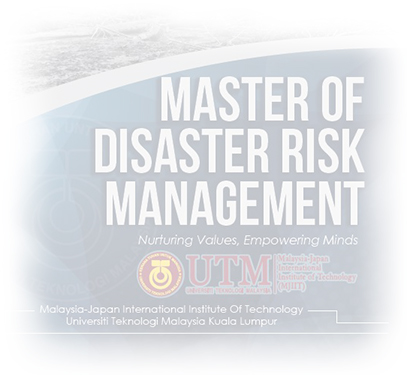 SHORT-TERM PROFESSIONAL TRAINING (CERTIFICATE)Malaysia-Japan International Institute of Technology (MJIIT) Universiti Teknologi Malaysia (UTM) Kuala LumpurIntroductionMJIIT-UTM offers short-term professional training programs for those who interested to obtain practical knowledge and technical skills related to disaster risk management. Participants who completed the professional training can apply for credit transfer, within 3 years for the master of Disaster Risk Management (MDRM).A prominent and top Japanese Professors will be leading the course supported by local professors and lecturers. Each course is allocated for only 2 weeks. You may reserve your seat for the selected course as offered below in advance, as place is very limited and early registration/payment in strongly advisable.Venue:Malaysia-Japan International Institute of TechnologyUniversiti Teknologi Malaysia54100 Jalan Sultan Yahya PetraKuala Lumpur, MalaysiaPERSONAL DATAFull Name as in Identification Card/Passport:_____________________________________________________NRIC/Passport No.	: _____________________________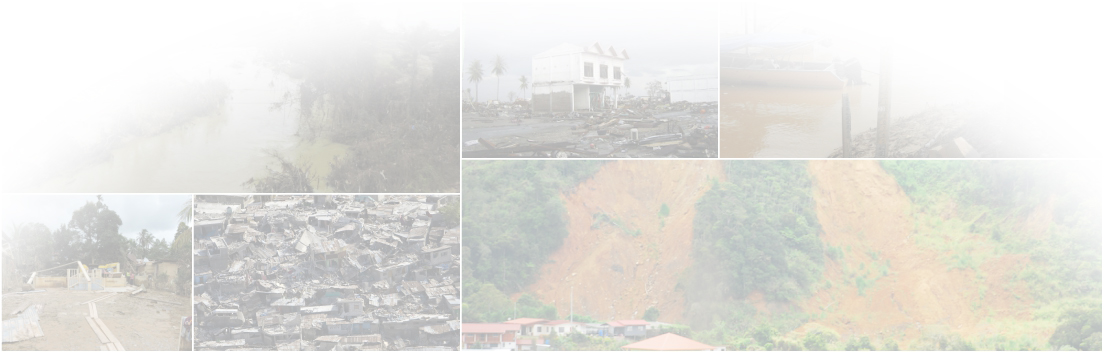 Title	: _____________________________Organization	: _____________________________Correspondence address	: __________________________________________________________________________________Postcode	: ______________City	: _____________________________State	: _____________________________Country	: _____________________________Contact Phone No.	: _____________________________Mobile Phone No.	: _____________________________
Office Phone No.	: _____________________________Fax No.	: _____________________________Primary Email	: _____________________________Secondary Email	: _____________________________Country of Birth	: _____________________________Date of Birth (dd-mm-yyyy)	: _____________________________Nationality	: _____________________________Gender				: Male           FemaleACADEMIC QUALIFICATION (Indicate highest academic qualification)Name of Institution:_____________________________________________________Country: _____________________Year of study: From ______ to ______ (yyyy)Name of Degree Awarded: _________________________________Level of Degree Awarded:PhD     Master     Degree     DiplomaOthers: ________________________Date of Degree Awarded/Been Completed: Month _____ (mm), Year_____ (yy) Classification Achieved: First Class      Second Class UpperSecond Class Lower      Post Graduate DiplomaOthers: __________________________Cumulative Grade Point Average (Obtained/Maximum):_____ out of _____WORK EXPERIENCE (Indicate current work)Position:___________________________________________________Period of Employment:From ____________ (dd-mm-yyyy) To ____________ (dd-mm-yyyy)Name of Employer:  ___________________________________Employer’s Email Address: ______________________________Employer’s Telephone No.: ______________________________ENGLISH LANGUAGE PROFICIENCYEnglish Language Qualification: TOEFL      IELTS      MUETScore Points: ____________ATTACHMENTS REQUIRED CHECKLIST (Please send together with this application via email)Photograph									Copy of Identity Card (MyKad/Front Page Passport)			Complete Curriculum Vitae (CV)						LIST OF COURSES (Please tick the course you are interested to attend)** subject to amendmentFor further information, contact us:Dr. Khamarrul Azahari Razak (019-364 9495)Dr. Shuib Rambat (010-2788387)Dr. Muhamad Askari (011-28663773)Universiti Teknologi Malaysia (UTM) Kuala Lumpur54100 Jalan Sultan Yahya Petra,Kuala Lumpur, MALAYSIA.: 03-2203 1517 / 018 2251 517: 03-2203 1266 	: mdrm@utm.my, muhaskari@utm.my, shuibrambat@utm.my@          :  http://mjiit.utm.my/mdrm/CodeCodeCore CoursesDateMMJD 1113Integrated Disaster Management5 - 23 September 2016MMJD 1123Disaster Data Management and Forecasting26 September - 7 October 2016MMJD 1133Control Measures and Mitigation Planning 10 - 21 October 2016MMJD 1143Emergency Response Planning and Communication14 - 25 November 2016MMJD 1153Recovery and Reconstruction Management28 November - 2 December 2016Elective Courses (Technical)**Elective Courses (Technical)**Elective Courses (Technical)**MMJD 1213Control Measures for Landslides and Debris Flow27 February - 10 March 2017MMJD 1223Flood Forecasting and Hazard Mapping13 - 24 March 2017MMJD 1233River Channel and Irrigation Design27 March - 7 April 2017MMJD 1243Geoinformation in Disaster Risk Assessment10 - 21 April 2017MMJD 1253Flood Hydraulics and Mechanics of Sediment Transportation24 April - 5 May 2017 Elective Courses (Policy & Management)**Elective Courses (Policy & Management)**Elective Courses (Policy & Management)**MMJD 1263Disaster Education and Preparedness8 - 19 May 2017MMJD 1273Community and Social Resilience22 May - 2 June 2017MMJD 1283Public Health Policy and Management5 - 16 June 2017MMJD 1293Healthcare in Emergencies and Rehabilitation19 - 30 June 2017MMJD 1203Disaster Psychology03 - 14 July 2017FEE INFORMATIONFee for professional course is RM 2,500 per coursePAYMENT DETAILSPayment may be made via bank transfer toUNIVERSITI TEKNOLOGI MALAYSIAAccount Number14032010035630Swift CodeBIMBMYKLBank NameBank Islam Malaysia BerhadBank addressTingkat Bawah, Bangunan Ibu Pejabat Lembaga Tabung Haji, Jalan Tun Razak, 50400 Kuala Lumpur, MALAYSIA.MessageShort-Term Professional Training Course (Certificate) (Please write the participant’s full name)